年　　　月　　　日NPO法人はちろうプロジェクト環八郎湖環境学習出前授業　依頼用紙　次のとおり、環八郎湖環境学習出前授業を申し込みます。本様式はHPでダウンロード可能です。　https://hachiro865.net/envedu.html※以下の項目にご記入の上、送付先あてにメールまたはFAXにてご連絡下さい。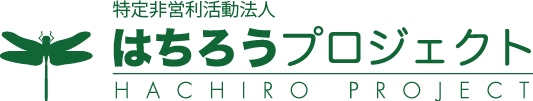 貴校名TEL所在地FAXご担当者氏名E-mail希望プログラムNo.希望プログラムNo.希望プログラムNo.プログラム名プログラム名プログラム名希望日時第１希望日　　　　　　　年　　　　月　　　　日（　　　）　　　　　　　年　　　　月　　　　日（　　　）　　　　　　　年　　　　月　　　　日（　　　）希望日時第１希望時間　　　　　：　　　　　～　　　　　：　　　　　まで　　　　　：　　　　　～　　　　　：　　　　　まで　　　　　：　　　　　～　　　　　：　　　　　まで希望日時第２希望日　　　　　　　年　　　　月　　　　日（　　　）　　　　　　　年　　　　月　　　　日（　　　）　　　　　　　年　　　　月　　　　日（　　　）希望日時第２希望時間　　　　　：　　　　　～　　　　　：　　　　　まで　　　　　：　　　　　～　　　　　：　　　　　まで　　　　　：　　　　　～　　　　　：　　　　　まで希望日時第３希望日　　　　　　　年　　　　月　　　　日（　　　）　　　　　　　年　　　　月　　　　日（　　　）　　　　　　　年　　　　月　　　　日（　　　）希望日時第３希望時間　　　　　：　　　　　～　　　　　：　　　　　まで　　　　　：　　　　　～　　　　　：　　　　　まで　　　　　：　　　　　～　　　　　：　　　　　まで参加学年参加学年参加学年年生　参加予定人数人　　実施場所（屋内の場合、部屋名も）実施場所（屋内の場合、部屋名も）実施場所（屋内の場合、部屋名も）その他（要望、質問等）その他（要望、質問等）その他（要望、質問等）はちプロ記入欄はちプロ記入欄はちプロ記入欄